15 группа                  русский язык                 10 ноября Тема урока « Фразеология»Задания:1.Познакомьтесь с теоретическим материалом: Фразеология – это раздел науки о языке, изучающий фразеологизмы, пословицы, поговорки, крылатые слова.Фразеологизмы – устойчивые, воспроизводимые, меткие выражения с целостным значением.Пословица – краткое изречение, обладающее как буквальным, так и переносным смыслом и метко и точно дающее оценку какому-либо событию, поступку человека.Поговорка – малая форма народного творчества, краткое изречение, обладающее лишь буквальным смыслом и отражающее какое-либо жизненное явление.Крылатые слова – устойчивые выражения, которые вошли в язык из литературного или исторического источника и получили широкое распространение благодаря присущей им выразительности.2. Отгадай загадки. О чём идёт речь?1) На него бросают слова и деньги, когда их не ценят; он обычно бывает в голове у легкомысленных людей; его советуют искать в поле; он обычно свистит в ушах при быстрой езде. 2) Это не цветы, но они вянут, если говорят глупости; не дрова, но могут гореть; не ладони, но ими можно хлопать; их иногда даже развешивают доверчивые граждане. 3. Выпишите предложения с фразеологизмами1. Куда дул ветер, туда и относило дым. Он всегда чувствовал, куда дует ветер. 2. Ребенку намылили голову, но мыло попало и в глаза. За то, что я не выучил уроки, мне намылили голову. 3. Расстояние мы определили на глаз. На глаз больного наложили повязку.4.Найдите фразеологические синонимы 5.Найдите фразеологические антонимы 6.Объясните значение и происхождение одного из крылатых выраженийАВГИЕВЫ КОНЮШНИ, АХИЛЛЕСОВА ПЯТА, ВСЕМИРНЫЙ ПОТОП, ГАННИБАЛОВА КЛЯТВА, ГЕРКУЛЕСОВ ТРУД, ДАМОКЛОВ МЕЧ, ИЗБИЕНИЕ МЛАДЕНЦЕВ, КОЗЁЛ ОТПУЩЕНИЯ, ПАНИЧЕСКИЙ СТРАХ, ЯБЛОКО РАЗДОРА, ЭЗОПОВ ЯЗЫК.Тема урока « Морфемика»Задания: Познакомьтесь с теоретическим материалом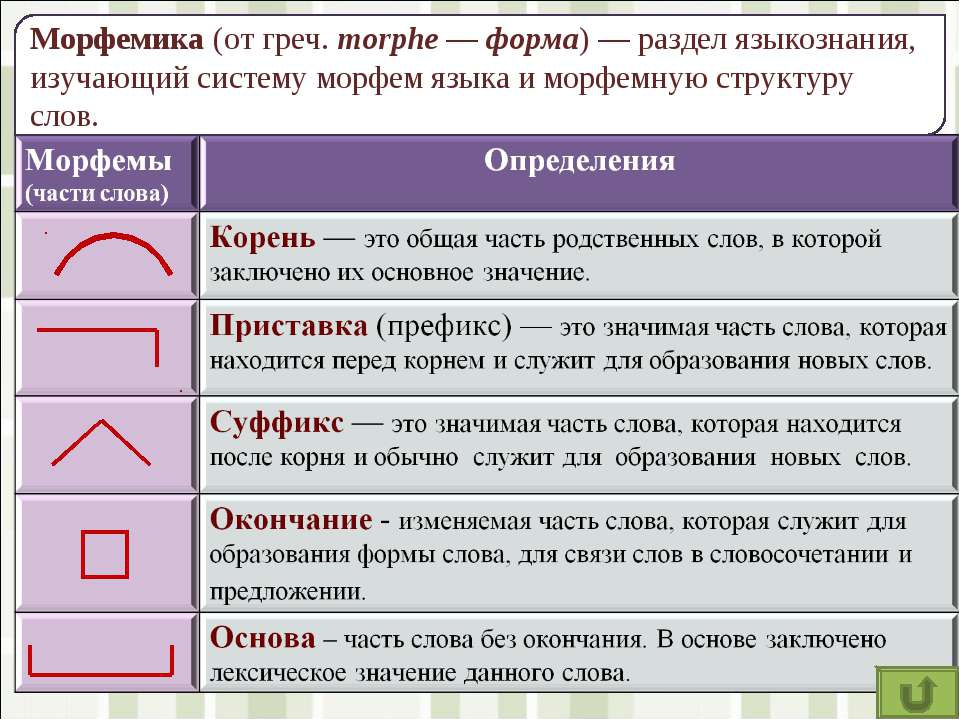 2.Спишите предложения, вставляя пропущенные буквы и знаки препинания1. В сопровождении…_ моей продрогшей собаки взошел я на крылечко отв…_рил дверь но вместо обыкнове…_ых  пр…_надлежностей избы увидел (не)сколько столов завале…_ых бумагами. (И.Тургенев)2. Однако (не)смотря на порядок и хозяйстве…_ый  ра…_чет Еремей Лукич (по)немногу пришел в затруднительное пол…_жение. (И.Тургенев)3. Получив известие о болезн…_ Наташи графиня еще (не)совсем здоровая и слабая с Петей и со всем домом пр…_ехала в Москву. (Л.Толстой)4. Вот что значит мы солдаты просл…_зился дед солдат. (А.Твардовский)5. Сердце мое т…_милось  (не)из…_яснимым  чу…_ством похожим (не)то  на ож…_данье  (не)то  на воспом…_нание о счаст…_е. (И.Тургенев)6. Меня охотно пр…_глашали  как в отдельные спектакли так и в кружки где я  перезн…_комился почти со всеми артистами любителями. (К.Станиславский)7. Дядя и племя…_ица садились у чайного стола разменивались замечаниями о прошедшем дне  но так как содержание этого дня было скудное то и разговор оказ…_вался скудным. (М.Салтыков-Щедрин)8. Светало. Ра…_вет как пылинки росы последние звезды см…_тал с небосвода. (К.Паустовский)2.  Выполните задания, связанные с текстомА). Подберите однокоренные слова к слову СОБАКАБ). Сделайте  морфемный разбор слова ЗАТРУДНИТЕЛЬНОЕВ). В 3 предложении найдите слово, у которого нет  и не может быть окончания.Г). Из 5 предложения выпишите слово, имеющее 2 приставки.Д) .Из 8 предложения выпишите сложное слово. Витать в облакахСвязывать по рукам и ногамВставлять палки в колесаИз другого тестаНебо и земляСеми пядей во лбуВ тот же мигСию минутуУма палатаСтроить воздушные замкиДуша в душуКак звезд на небеС гулькин носПоследняя спица в колесеИграть первую скрипкуКак кошка с собакойРукой податьЗа тридевять земельВосходящая звездаУгасшее светило